от «19» октября 2017 г.			                                                                        № 1631О внесении изменений в муниципальнуюпрограмму «Формирование современной городской среды на территории МО «Город Мирный» на 2017 год,утвержденную Постановлением городской Администрации от 24.05.2017 №781	В соответствии с Федеральным законом от 06.10.2003 «131-ФЗ «Об общих принципах организации местного самоуправления в Российской Федерации», постановлением Правительства РФ от 10.02.2017 №169 «Об утверждении Правил предоставления и распределения субсидий из федерального бюджета бюджетам субъектов Российской Федерации на поддержку государственных программ субъектов Российской Федерации и муниципальных программ формирования современной городской среды», Приказом Министерства строительства и жилищно-коммунального хозяйства Российской Федерации от 21.02.2017 №114/пр «Об утверждении методических рекомендаций по подготовке государственных (муниципальных) программ формирования современной городской среды» на 2017 год», Указам Главы РС(Я) от 15.03.2017 №1802 «О внесении изменений в государственную программу Республики Саха (Якутия) «Обеспечение качественными жилищно-коммунальными услугами и развитие электроэнергетики на 2012-2019 годы», утвержденную Указом Президента республики Саха (Якутия) от 12.10.2011 №970», городская Администрация постановляет:Внести изменения в план выполнения работ на 2017 год по программе «Формирование современной городской среды на территории МО «Город мирный» на 2017 год, изложив его в редакции согласно приложению 1 к настоящему Постановлению.Опубликовать настоящее Постановление в порядке, установленном Уставом МО «Город Мирный».Контроль исполнения настоящего Постановления возложить на 1-го Заместителя Главы Администрации по ЖКХ, имущественным и земельным отношениям С.Ю. Медведь.И.о. Главы города 				 	                                        С.Ю. МедведьПриложение 1															к Постановлению городской Администрации															от «19» октября 2017 г. № 1631АДМИНИСТРАЦИЯМУНИЦИПАЛЬНОГО ОБРАЗОВАНИЯ«Город Мирный»МИРНИНСКОГО РАЙОНАПОСТАНОВЛЕНИЕ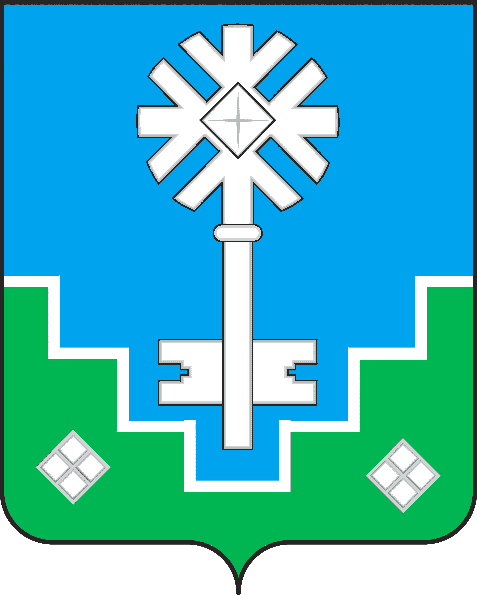 МИИРИНЭЙ ОРОЙУОНУН«Мииринэй куорат»МУНИЦИПАЛЬНАЙ ТЭРИЛЛИИ ДЬАhАЛТАТАУУРААХПлан выполнения работ на 2017 годПлан выполнения работ на 2017 годПлан выполнения работ на 2017 годПлан выполнения работ на 2017 годПлан выполнения работ на 2017 годПлан выполнения работ на 2017 годПлан выполнения работ на 2017 годпо программе "Формирование современной городской среды на территории МО "Город Мирный" на 2017 годпо программе "Формирование современной городской среды на территории МО "Город Мирный" на 2017 годпо программе "Формирование современной городской среды на территории МО "Город Мирный" на 2017 годпо программе "Формирование современной городской среды на территории МО "Город Мирный" на 2017 годпо программе "Формирование современной городской среды на территории МО "Город Мирный" на 2017 годпо программе "Формирование современной городской среды на территории МО "Город Мирный" на 2017 годпо программе "Формирование современной городской среды на территории МО "Город Мирный" на 2017 год№ п/пМероприятияАдрес объектаВсегоФедеральный бюджетРеспубликанский бюджетМестный бюджетВСЕГО:24 581 664,5318 925 174,762 339 066,543 317 423,23Ремонт дворовых территорий в том числе:Ремонт дворовых территорий в том числе:Ремонт дворовых территорий в том числе:Ремонт дворовых территорий в том числе:Ремонт дворовых территорий в том числе:Ремонт дворовых территорий в том числе:Ремонт дворовых территорий в том числе:1минимальный перечень (ремонт дворовых проездов; установка скамеек, установка урн для мусораЛенинградский пр-кт, д. 26а, 26б, ул. Ойунского, д. 13, ул. Московская, д. 2, 34, 8, 10, 4, 6, 22, 28а, 12, ул. Аммосова, д. 16, 96/1, ул. Газовиков, д. 31, ш. 50 лет Октября, д. 1б14 955 854,0812 616 787,542 339 066,54Благоустройство общественного пространстваБлагоустройство общественного пространстваБлагоустройство общественного пространстваБлагоустройство общественного пространстваБлагоустройство общественного пространстваБлагоустройство общественного пространстваБлагоустройство общественного пространства1Парки, скверыГородской парк8 671 087,226 308 387,222 362 700,00Привлечение трудовых ресурсовПривлечение трудовых ресурсовПривлечение трудовых ресурсовПривлечение трудовых ресурсовПривлечение трудовых ресурсовПривлечение трудовых ресурсовПривлечение трудовых ресурсов1Выполнение работ по расчистки от сухостоя территории, прилегающей к аллеям и площадям (студенты, школьники)Городской парк954 723,23954 723,23